HONOURING CEREMONY FOR PH.D HOLDES AND NET QUALIFIERSResearch and Post Graduate Department of Commerce St. Aloysius College Edathua has organized an honoring ceremony for the first Ph.D. holders from the department on  26/02/2020. The formal function was blessed with the presence of Dr. Jochan Joseph (principal) Dr. Joshy Andews (HOD,Commerce) Dr. Zacharias Thomas(Research guide),Prof. Jerome P.V.(former vice principal and HOD commerce).The Principal presented mementos to Dr. Renjith Jose and Dr. Binu Mathew Job on their meritorious achievement.   Dr. Zacharias Thomas, the Research guide was also honored by the principal. Five NET qualified students in the previous year were present over the function and they were also honoured by offering mementos. 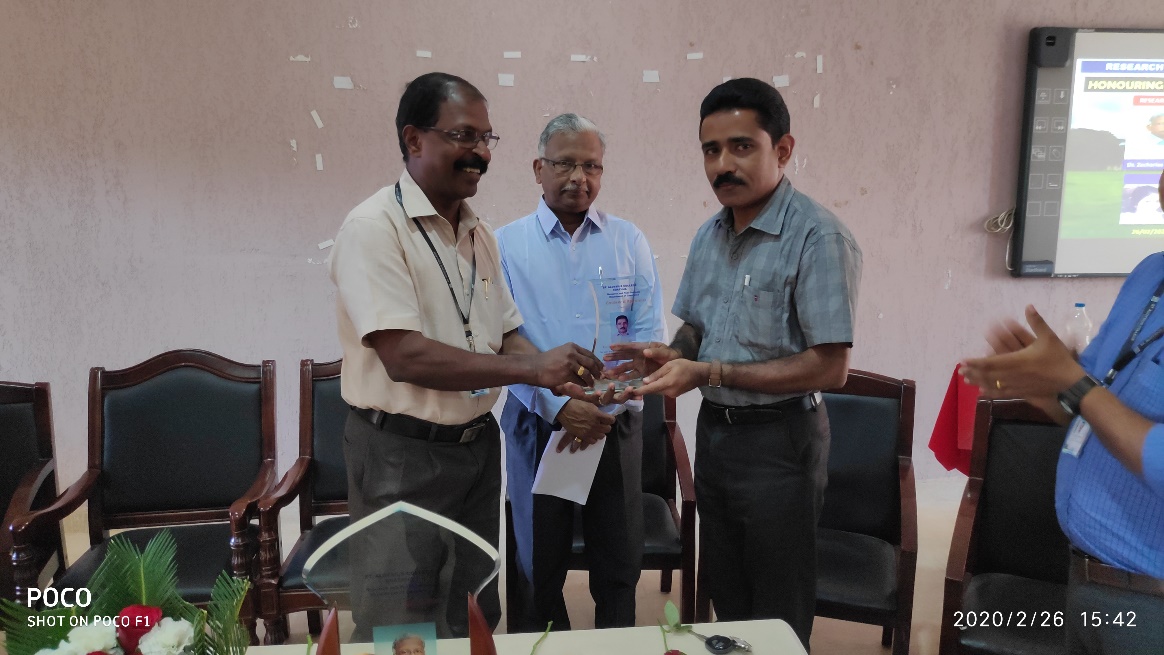 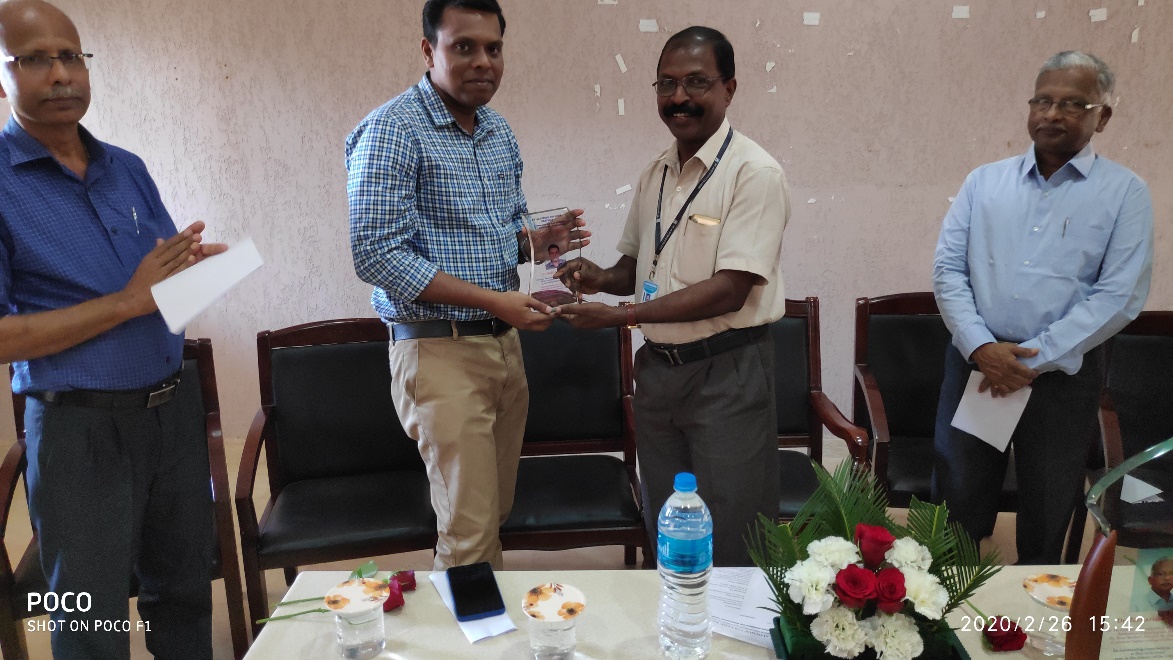 